DSWD DROMIC Report #10 on the Mw 7.0 Earthquake Incident in Tayum, Abraas of 31 July 2022, 6PMSituation OverviewOn 27 July 2022 at 8:43 AM, a 7.0-magnitude earthquake jolted the Municipality of Tayum, Abra (17.64°N, 120.63°E - 003 km N 45°W) with a tectonic origin and a depth of focus of 017 km. The earthquake was also felt in the neighboring municipalities.Source: DOST-PHIVOLCS Earthquake BulletinStatus of Affected Areas and Population  A total of 101,996 families or 387,949 persons are affected in 1,106 barangays in Regions I, II and CAR (see Table 1).Table 1. Number of Affected Families / PersonsNote: This version reflects the actual number of affected families and persons in Regions I and CAR after data validation on 31 July 2022, 4PM. Ongoing assessment and validation that are continuously being conducted. Source: DSWD Field Offices (FOs)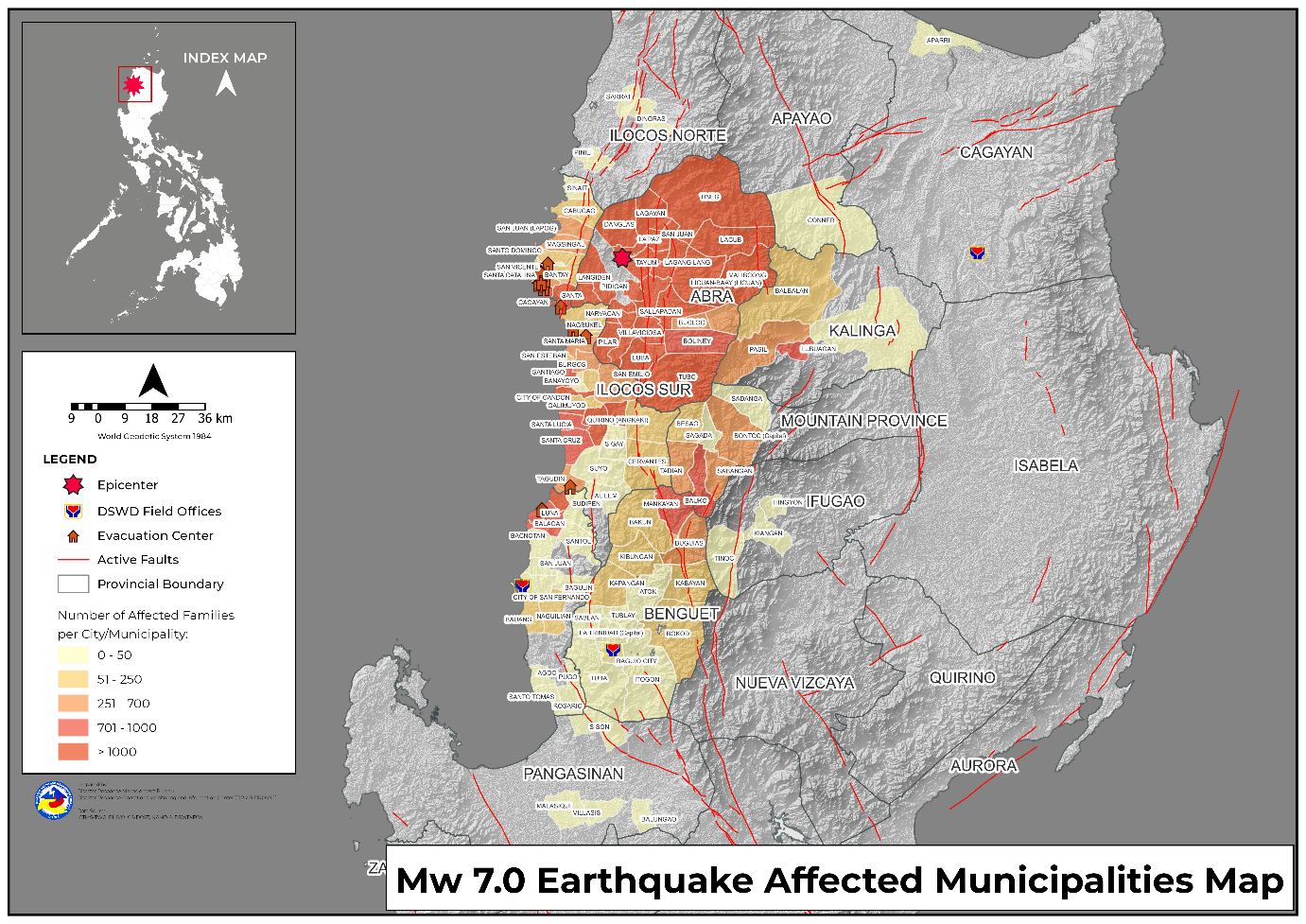 Status of Displaced Population Inside Evacuation CenterThere are 1,007 families or 3,588 persons currently taking temporary shelter in 38 evacuation centers in Region I and CAR (see Table 2).Table 2. Number of Displaced Families / Persons Inside Evacuation CenterNote: This version reflects the actual number of displaced families and persons in Region I and CAR after data validation on 31 July 2022, 4PM. Ongoing assessment and validation being conducted.Source: DSWD FOsOutside Evacuation CenterThere are 12,160 families or 44,889 persons temporarily staying with their relatives and/or friends (see Table 3).Table 3. Number of Displaced Families / Persons Outside Evacuation CenterNote: This version reflects the actual number of displaced families and persons in Region I and CAR after data validation on 31 July 2022, 4PM. Ongoing assessment and validation being conducted.Source: DSWD FOsTotal Displaced PopulationThere are 13,167 families or 48,477 persons taking temporary shelter either in evacuation centers or with their relatives and/or friends (see Table 4).Table 4. Total Number of Displaced Families / PersonsNote: Ongoing assessment and validation being conducted.Source: DSWD FOsDamaged HousesA total of 24,547 houses were damaged; of which, 329 are totally damaged and 24,218 are partially damaged in Regions I, II, and CAR (see Table 5).Table 5. Number of Damaged HousesNote: This version reflects the actual number of damaged houses in Region I and CAR after data validation on 31 July 2022, 4PM. Hence, changes in figures are based on the ongoing assessment and validation that are continuously being conducted. Source: DSWD FOsCost of Humanitarian Assistance ProvidedA total of ₱22,913,582.79 worth of assistance was provided to the affected families; of which, ₱19,982,485.37 from the DSWD, ₱1,559,291.42 was provided by the Local Government Units (LGUs), ₱1,338,806.00 from Non-Government Organizations ₱33,000.00 from Other Partners (see Table 6).Table 6. Cost of Assistance Provided to Affected Families / PersonsSource: DSWD FOsResponse Actions and InterventionsThe DSWD Central Office (CO), FOs, National Resource Operations Center (NROC), and Visayas Disaster Resource Center (VDRC) have stockpiles and standby funds amounting to ₱1,319,579,963.00 with breakdown as follows:Standby FundsA total of ₱315,354,198.70 standby funds in the CO and FOs. Of the said amount, ₱247,530,257.39 is the available Quick Response Fund (QRF) in the CO.StockpilesA total of 487,514 family food packs (FFPs) amounting to ₱299,320,821.97, other food items amounting to ₱211,797,938.49, and non-food items (FNIs) amounting to ₱493,107,003.84 are available.Note: The Inventory Summary is as of 31 July 2022, 4PM. Replenishment of standby funds for DSWD FOs II, X, and CAR is on process.  Sources: DRMB and NRLMBFood and Non-food Items (FNIs)DSWD FO CARDSWD FO IDSWD FO IIDSWD FO CALABARZONCamp Coordination and Camp ManagementDSWD FO CARInternally Displaced Person (IDP) ProtectionDSWD FO IDSWD FO CAROther ActivitiesDSWD-DRMBDSWD-NRLMBDSWD FO NCRDSWD FO CARDSWD FO IDSWD FO IIDSWD FO CALABARZONDSWD FO MIMAROPADSWD FO VPhoto Documentation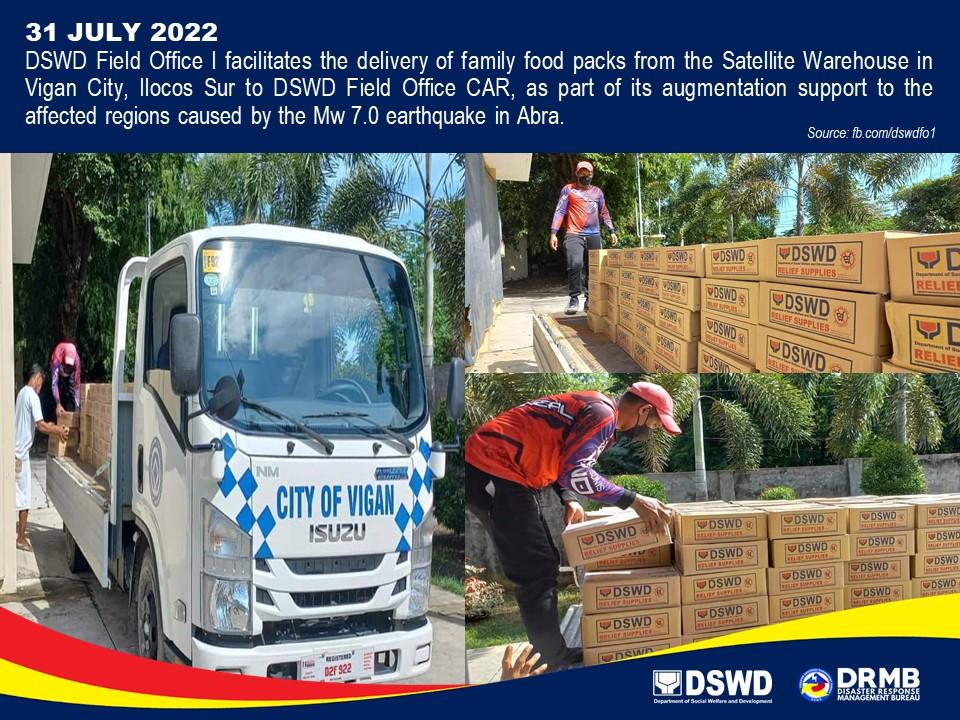 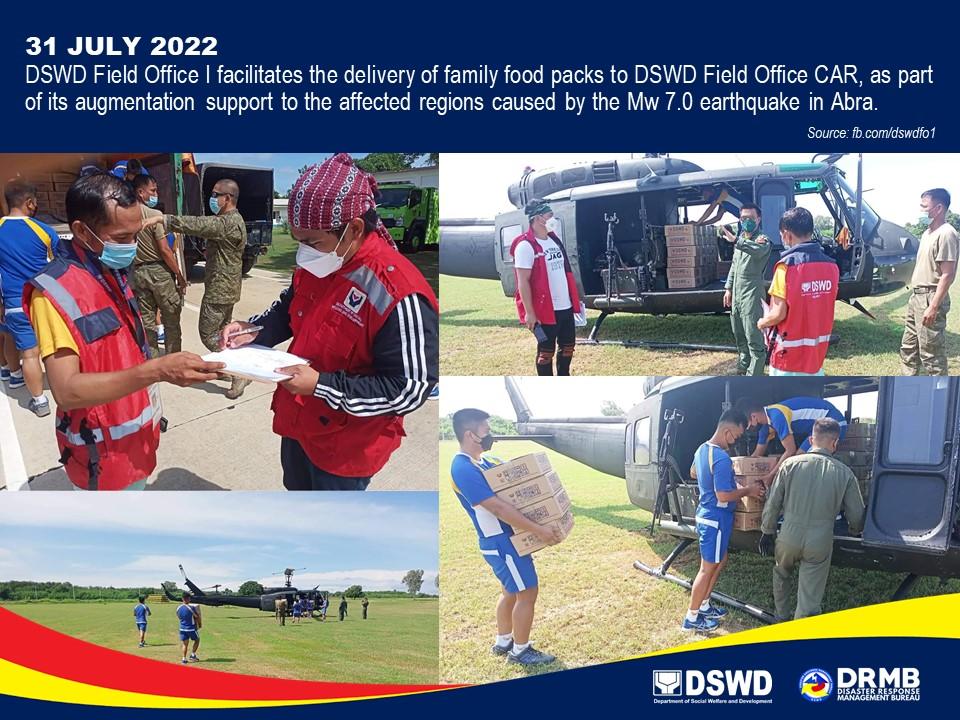 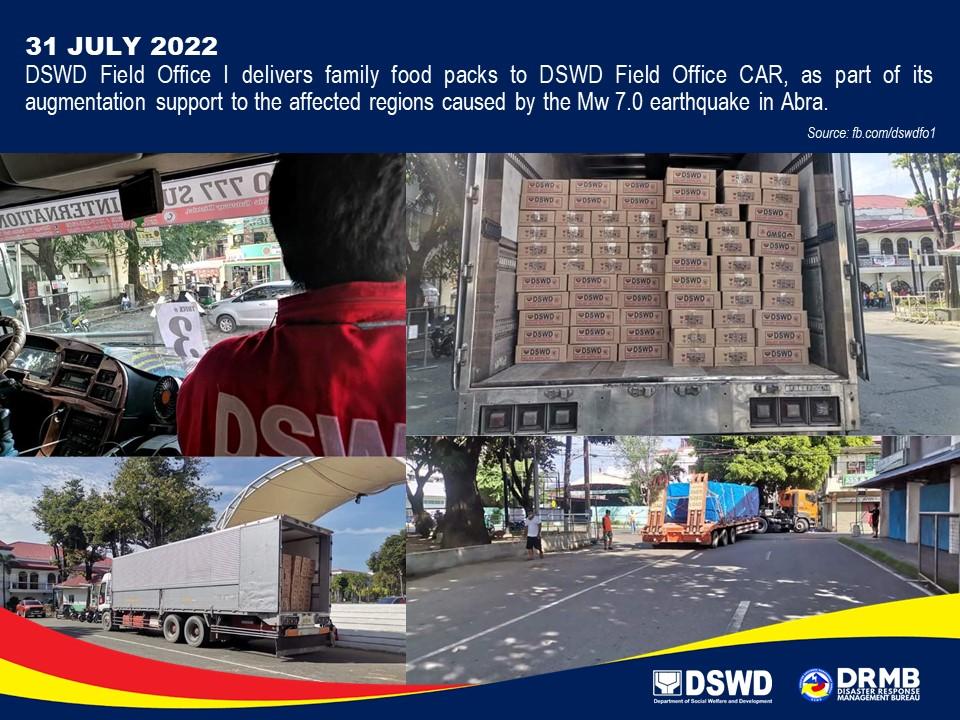 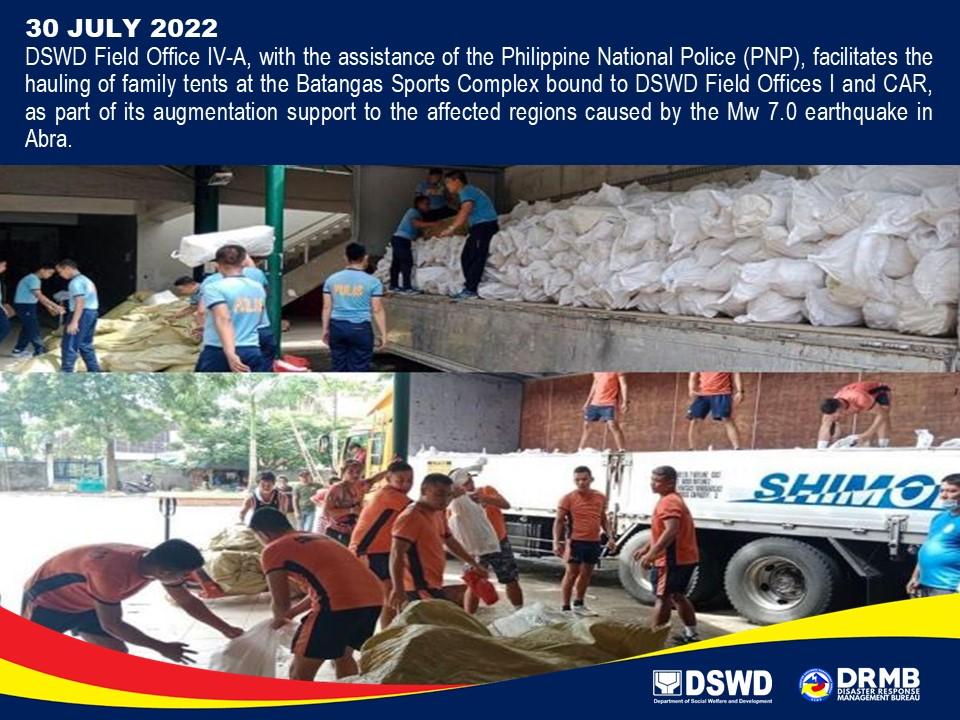 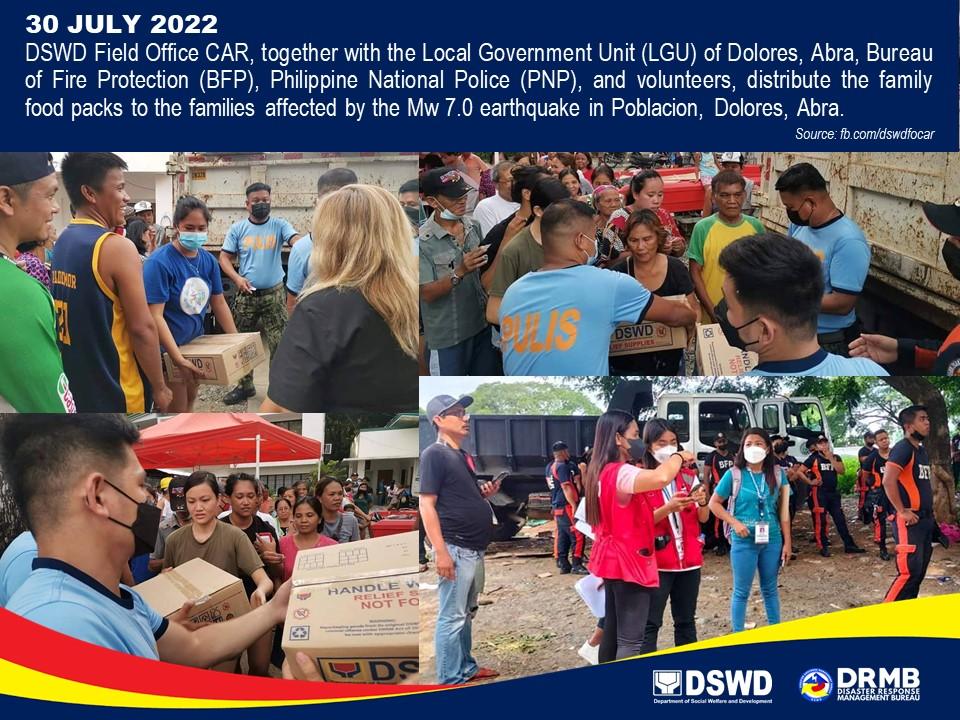 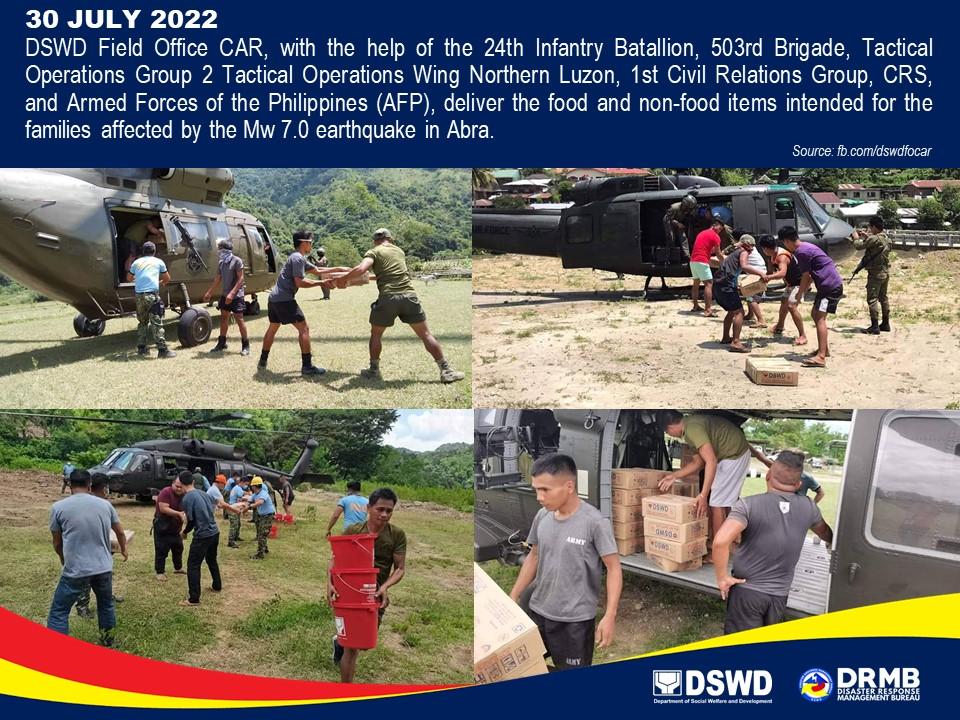 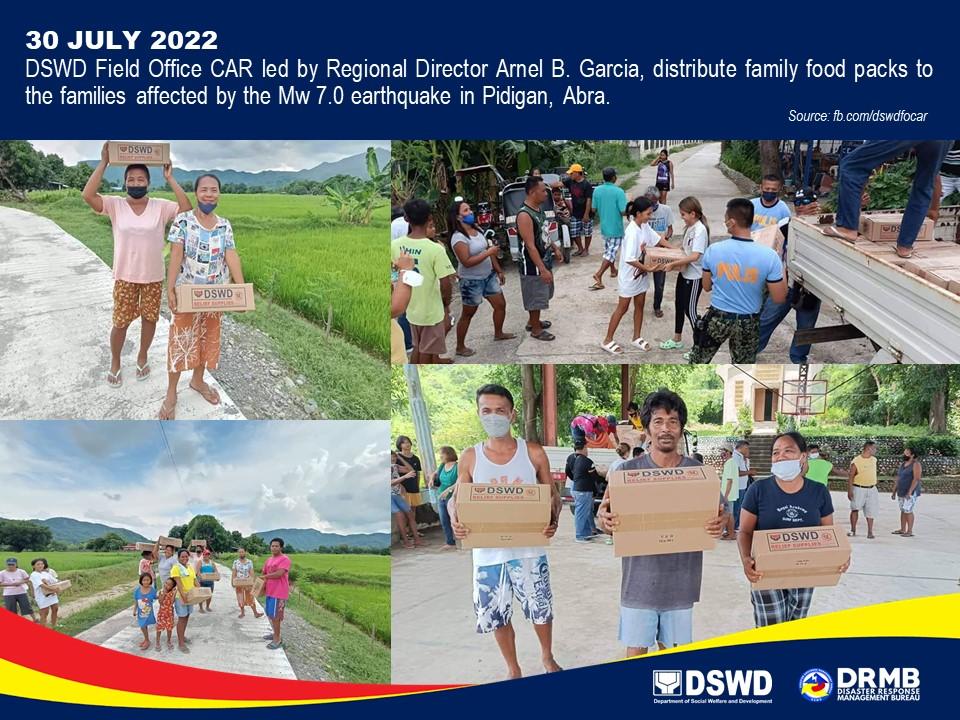 *****The Disaster Response Operations Monitoring and Information Center (DROMIC) of the DSWD-DRMB is closely coordinating with the concerned DSWD-FOs for any significant updates and actions taken relative to the Earthquake Incident.Prepared by:						Releasing Officer:DIANE C. PELEGRINO				LESLIE R. JAWILIAARON JOHN B. PASCUAMARIE JOYCE G. RAFANANJOANNA CAMILLE R. JACINTO-LIZARDOJAN ERWIN ANDREW I. ONTANILLAS 	Date/Time:27 Jul 2022 - 8:43:24 AMReported Intensities:Intensity VII - Bucloc and Manabo, AbraIntensity VI - Vigan City, Sinait, Bantay, San Esteban, Ilocos Sur; Laoac, Pangasinan; Baguio City;Intensity V - Magsingal and San Juan, Ilocos Sur, Alaminos City and Labrador, Pangasinan; Bambang, Nueva Vizcaya; Mexico, Pampanga; Concepcion, and Tarlac City, Tarlac; City of Manila; City of MalabonIntensity IV - City of Marikina; Quezon City; City of Pasig; City of Valenzuela; City of Tabuk, Kalinga; Bautista and Malasiqui, Pangasinan; Bayombong and Diadi, Nueva Vizcaya; Guiguinto, Obando, and San Rafael, Bulacan; San Mateo, RizalIntensity III - Bolinao, Pangasinan; Bulakan, Bulacan; Tanay, RizalIntensity II - General Trias City, Cavite; Santa Rosa City, LagunaInstrumental Intensities:Intensity VII - Vigan CityIntensity V - Laoag City, Ilocos Norte; Peñablanca, Cagayan; Dagupan City, Pangasinan;Sinait, Ilocos Sur; Baguio CityIntensity IV - Gonzaga, Cagayan; Baler, Aurora; Bayombong, Nueva Vizcaya; Ramos, Tarlac;Ilagan, Isabela; Basista, Pangasinan; Claveria, Cagayan; San Jose, Palayan City and Cabanatuan City, Nueva Ecija; Madella, Quirino; Tabuk, Kalinga; Santiago City, IsabelaIntensity III - Quezon City; Iba, Zambales; Navotas City, Malabon City, Metro Manila; Magalang & Guagua Pampanga; Bolinao, Sison & Infanta, Pangasinan; Bulakan, San Ildefonso, Guiguinto, Plaridel, and Malolos City, Bulacan; Tarlac City, TarlacIntensity II - Dona Remedios Trinidad, Angat & Santa Maria, Bulacan; Tagaytay City, Cavite; Pasig City Metro Manila; Polillo, Gumaca & Infanta, QuezonIntensity I - Tanay, Taytay, Morong, Antipolo City, Rizal; Marilao,Bulacan; San Juan City, Las Pinas City, Metro Manila; Lucban, Quezon; Subic, Zambales; Mercedes,Camarines Norte; Olongapo City, Zambales; Carmona, CaviteExpecting Damage:YESExpecting Aftershocks:YESREGION / PROVINCE / MUNICIPALITY REGION / PROVINCE / MUNICIPALITY  NUMBER OF AFFECTED  NUMBER OF AFFECTED  NUMBER OF AFFECTED REGION / PROVINCE / MUNICIPALITY REGION / PROVINCE / MUNICIPALITY  Barangays  Families  Persons GRAND TOTALGRAND TOTAL 1,106 101,996 387,949 REGION IREGION I568 28,322 119,114 Ilocos NorteIlocos Norte8  9  33 Dingras222Pinili5627Sarrat114Ilocos SurIlocos Sur428 25,281 107,341 Alilem2423Banayoyo4417Bantay16145725Burgos 163091321Cabugao761305CITY OF CANDON35486117179Caoayan17732936340Cervantes13195815Galimuyod9144661Gregorio del Pilar (Concepcion)712476235Lidlidda872247Magsingal222721005Nagbukel8228851Narvacan122301009Quirino (Angkaki)9239911Salcedo (Baugen)21337712453San Emilio72751376San Esteban651167San Ildefonso441133San Juan (Lapog)223701223San Vicente266307Santa914137145Santa Catalina74821885Santa Cruz59142712Santa Lucia347743185Santa Maria232811405Santiago219613555Santo Domingo15184894Sigay3950Sinait11560Suyo12196Tagudin253721456CITY OF VIGAN (Capital)373351595La UnionLa Union126 3,025 11,709 Agoo1  2  7 Bacnotan1  1  1 Balaoan18  897 4,420 Bangar36 1,139 3,378 Bauang14  67  278 Luna19  767 3,048 Naguilian11  69  236 Pugo1  1  8 Rosario1  1  7 CITY OF SAN FERNANDO (Capital)9  13  45 San Juan7  49  198 Santo Tomas5  6  26 Santol2  7  21 Sudipen1  6  36 PangasinanPangasinan6  7  31 Balungao3  4  20 Malasiqui1  1  6 Sison1  1  4 Villasis1  1  1 REGION IIREGION II1  1  4 CagayanCagayan1  1  4 Aparri1  1  4 CARCAR537 73,673 268,831 AbraAbra303 67,898 245,142 Bangued (capital)31 11,069 40,135 Boliney8  907 4,649 Bucay21 6,226 20,522 Bucloc4  687 2,614 Daguioman4  476 2,065 Danglas7 1,342 4,026 Dolores15 3,634 12,373 La Paz12 4,946 19,784 Lacub6 1,168 5,687 Lagangilang17 4,633 14,941 Lagayan5 1,582 4,488 Langiden6 1,257 3,752 Licuan-Baay (Licuan)11 1,607 6,135 Luba8 1,828 6,379 Malibcong12 1,122 4,500 Manabo11 1,151 4,932 Penarrubia9 2,081 7,660 Pidigan15 1,936 7,744 Pilar19 3,344 10,914 Sallapadan9 2,039 7,823 San Isidro9 1,695 5,478 San Juan19 1,779 6,586 San Quintin6 1,880 5,640 Tayum11 5,262 18,514 Tineg10 1,031 5,646 Tubo10 1,451 5,845 Villaviciosa8 1,765 6,310 ApayaoApayao2  11  36 Conner2  11  36 BenguetBenguet92 2,031 9,086 Atok3  16  54 Baguio City5  7  34 Bakun7  181  735 Bokod10  177  801 Buguias14  404 2,183 Itogon3  16  72 Kabayan11  158  650 Kapangan7  52  211 Kibungan6  216  951 La Trinidad (capital)7  21  60 Mankayan11  715 3,029 Sablan1  1  7 Tuba3  25  139 Tublay4  42  160 IfugaoIfugao15  81  352 Hingyon2  2  4 Kiangan6  38  157 Tinoc7  41  191 KalingaKalinga28 1,462 6,010 Balbalan6  114  448 Lubuagan6  818 3,458 Pasil14  527 2,094 City of Tabuk (capital)2  3  10 Mountain ProvinceMountain Province97 2,190 8,205 Bontoc (capital)13  486 2,524 Sadanga5  20  93 Bauko20  746 3,119 Besao12  131  237 Sabangan15  364  364 Sagada13  44  169 Tadian19  399 1,699 REGION / PROVINCE / MUNICIPALITY REGION / PROVINCE / MUNICIPALITY  NUMBER OF EVACUATION CENTERS (ECs)  NUMBER OF EVACUATION CENTERS (ECs)  NUMBER OF DISPLACED  NUMBER OF DISPLACED  NUMBER OF DISPLACED  NUMBER OF DISPLACED REGION / PROVINCE / MUNICIPALITY REGION / PROVINCE / MUNICIPALITY  NUMBER OF EVACUATION CENTERS (ECs)  NUMBER OF EVACUATION CENTERS (ECs)  INSIDE ECs  INSIDE ECs  INSIDE ECs  INSIDE ECs REGION / PROVINCE / MUNICIPALITY REGION / PROVINCE / MUNICIPALITY  NUMBER OF EVACUATION CENTERS (ECs)  NUMBER OF EVACUATION CENTERS (ECs)  Families  Families  Persons PersonsREGION / PROVINCE / MUNICIPALITY REGION / PROVINCE / MUNICIPALITY  CUM  NOW  CUM  NOW  CUM  NOW GRAND TOTALGRAND TOTAL 105  38 5,409 1,007 19,577 3,588 REGION IREGION I 47  2 2,823  95 10,578  475 Ilocos SurIlocos Sur 40  2 1,785  95 7,067  475 Bantay2112106050Burgos 1-82-233-Caoayan3-204-806-Galimuyod7-99-465-Nagbukel1-63-231-Narvacan3-82-474-San Emilio118585425425San Esteban1-13-38-San Ildefonso1-21-74-San Juan (Lapog)1-5-22-San Vicente3-52-249-Santa1-215-762-Santa Catalina1-445-1785-Santa Cruz1-13-65-Santiago4-204-655-Santo Domingo1-27-123-Tagudin5-109-389-CITY OF VIGAN (Capital)3-54-211-La UnionLa Union 7 - 1,038 - 3,511 - Bangar 1  -  690  - 2,130  - Bauang 2  -  4  -  25  - Luna 4  -  344  - 1,356  - CARCAR 58  36 2,586  912 8,999 3,113 AbraAbra 37  26 2,068  701 6,818 2,290 Bangued (capital) 9  9  95  86  526  442 Boliney 4  4  26  26  70  70 Bucay 12  3 1,338  12 4,426  62 Bucloc 4  4  415  415 1,195 1,195 Danglas 2  2  22  22  76  76 Lacub 1  1  73  73  231  231 Licuan-Baay (Licuan) 1  -  6  -  30  - Tubo 1  -  26  -  50  - Villaviciosa 3  3  67  67  214  214 BenguetBenguet 6  2  35  4  128  21 Atok 2  -  14  -  47  - Bakun 1  -  8  -  32  - Buguias 2  2  4  4  21  21 Kabayan 1  -  9  -  28  - KalingaKalinga 10  6  433  169 1,904  669 Lubuagan 5  5  91  91  435  435 Pasil 5  1  342  78 1,469  234 Mountain ProvinceMountain Province 5  2  50  38  149  133 Bontoc (capital) 2  -  2  -  6  - Bauko 1  1  10  10  14  14 Besao 1  1  28  28  119  119 Tadian 1  -  10  -  10  - REGION / PROVINCE / MUNICIPALITY REGION / PROVINCE / MUNICIPALITY  NUMBER OF DISPLACED  NUMBER OF DISPLACED  NUMBER OF DISPLACED  NUMBER OF DISPLACED REGION / PROVINCE / MUNICIPALITY REGION / PROVINCE / MUNICIPALITY  OUTSIDE ECs  OUTSIDE ECs  OUTSIDE ECs  OUTSIDE ECs REGION / PROVINCE / MUNICIPALITY REGION / PROVINCE / MUNICIPALITY  Families  Families  Persons  Persons REGION / PROVINCE / MUNICIPALITY REGION / PROVINCE / MUNICIPALITY  CUM  NOW  CUM  NOW GRAND TOTALGRAND TOTAL28,255 12,160 113,327 44,889 REGION IREGION I14,414  14 61,180  67 Ilocos SurIlocos Sur13,534  6 58,194  30 Burgos 18-43-CITY OF CANDON4778-16813-Caoayan7125-35529-Narvacan663030San Esteban38-129-Santa Catalina36-107-Santa Cruz887-3024-Santiago550-2173-Tagudin96-346-La UnionLa Union 878  7 2,975  31 Balaoan 7  7  31  31 Bangar 449  - 1,248  - Luna 400  - 1,600  - Naguilian 2  -  8  - Rosario 1  -  7  - CITY OF SAN FERNANDO (Capital) 13  -  45  - Sudipen 6  -  36  - PangasinanPangasinan 2  1  11  6 Balungao 1  -  5  - Malasiqui 1  1  6  6 CARCAR13,841 12,146 52,147 44,822 AbraAbra13,193 11,505 49,282 41,975 Bucay 344  188 1,312  745 Dolores 19  16  81  74 Lacub 8  8  32  32 Lagangilang4,324 4,324 14,888 14,888 Lagayan1,582 1,582 4,488 4,488 Langiden 619  619 1,786 1,786 Luba 52  52  213  213 Manabo 45  45  229  229 Pilar 141  39  532  164 San Isidro1,577 1,577 5,478 5,478 San Juan 20  20  84  84 San Quintin 213  213  622  622 Tayum3,162 1,739 13,708 7,360 Tineg1,031 1,031 5,646 5,646 Tubo 21  17  69  52 Villaviciosa 35  35  114  114 ApayaoApayao 1 -  2 - Conner 1  -  2  - BenguetBenguet 62  62  331  331 Atok 2  2  7  7 Baguio City 3  3  18  18 Bakun 4  4  17  17 Buguias 10  10  62  62 Kapangan 5  5  20  20 Mankayan 15  15  75  75 Tuba 23  23  132  132 IfugaoIfugao 2  2  4  4 Hingyon 2  2  4  4 KalingaKalinga 550  550 2,403 2,403 Balbalan 73  73  260  260 Lubuagan 474  474 2,133 2,133 City of Tabuk (capital) 3  3  10  10 Mountain ProvinceMountain Province 33  27  125  109 Bontoc (capital) 4  4  14  14 Bauko 17  12  72  57 Besao 6  5  16  15 Sagada 4  4  15  15 Tadian 2  2  8  8 REGION / PROVINCE / MUNICIPALITY REGION / PROVINCE / MUNICIPALITY  TOTAL DISPLACED SERVED  TOTAL DISPLACED SERVED  TOTAL DISPLACED SERVED  TOTAL DISPLACED SERVED REGION / PROVINCE / MUNICIPALITY REGION / PROVINCE / MUNICIPALITY  Families  Families  Persons  Persons REGION / PROVINCE / MUNICIPALITY REGION / PROVINCE / MUNICIPALITY  Total Families  Total Families  Total Persons  Total Persons REGION / PROVINCE / MUNICIPALITY REGION / PROVINCE / MUNICIPALITY  CUM  NOW  CUM  NOW GRAND TOTALGRAND TOTAL33,664 13,167 132,904 48,477 REGION IREGION I17,237  109 71,758  542 Ilocos SurIlocos Sur15,319  101 65,261  505 Bantay12106050Burgos 100-276-CITY OF CANDON4778-16813-Caoayan7329-36335-Galimuyod99-465-Nagbukel63-231-Narvacan88650430San Emilio8585425425San Esteban51-167-San Ildefonso21-74-San Juan (Lapog)5-22-San Vicente52-249-Santa215-762-Santa Catalina481-1892-Santa Cruz900-3089-Santiago754-2828-Santo Domingo27-123-Tagudin205-735-CITY OF VIGAN (Capital)54-211-La UnionLa Union1,916  7 6,486  31 Balaoan 7  7  31  31 Bangar1,139  - 3,378  - Bauang 4  -  25  - Luna 744  - 2,956  - Naguilian 2  -  8  - Rosario 1  -  7  - CITY OF SAN FERNANDO (Capital) 13  -  45  - Sudipen 6  -  36  - PangasinanPangasinan 2  1  11  6 Balungao 1  -  5  - Malasiqui 1  1  6  6 CARCAR16,427 13,058 61,146 47,935 AbraAbra15,261 12,206 56,100 44,265 Bangued (capital) 95  86  526  442 Boliney 26  26  70  70 Bucay1,682  200 5,738  807 Bucloc 415  415 1,195 1,195 Danglas 22  22  76  76 Dolores 19  16  81  74 Lacub 81  81  263  263 Lagangilang4,324 4,324 14,888 14,888 Lagayan1,582 1,582 4,488 4,488 Langiden 619  619 1,786 1,786 Licuan-Baay (Licuan) 6  -  30  - Luba 52  52  213  213 Manabo 45  45  229  229 Pilar 141  39  532  164 San Isidro1,577 1,577 5,478 5,478 San Juan 20  20  84  84 San Quintin 213  213  622  622 Tayum3,162 1,739 13,708 7,360 Tineg1,031 1,031 5,646 5,646 Tubo 47  17  119  52 Villaviciosa 102  102  328  328 ApayaoApayao 1 -  2 - Conner 1  -  2  - BenguetBenguet 97  66  459  352 Atok 16  2  54  7 Baguio City 3  3  18  18 Bakun 12  4  49  17 Buguias 14  14  83  83 Kabayan 9  -  28  - Kapangan 5  5  20  20 Mankayan 15  15  75  75 Tuba 23  23  132  132 IfugaoIfugao 2  2  4  4 Hingyon 2  2  4  4 KalingaKalinga 983  719 4,307 3,072 Balbalan 73  73  260  260 Lubuagan 565  565 2,568 2,568 Pasil 342  78 1,469  234 City of Tabuk (capital) 3  3  10  10 Mountain ProvinceMountain Province 83  65  274  242 Bontoc (capital) 6  4  20  14 Bauko 27  22  86  71 Besao 34  33  135  134 Sagada 4  4  15  15 Tadian 12  2  18  8 REGION / PROVINCE / MUNICIPALITY REGION / PROVINCE / MUNICIPALITY NO. OF DAMAGED HOUSES NO. OF DAMAGED HOUSES NO. OF DAMAGED HOUSES REGION / PROVINCE / MUNICIPALITY REGION / PROVINCE / MUNICIPALITY  Total  Totally  Partially GRAND TOTALGRAND TOTAL24,547  329 24,218 REGION IREGION I4,655  91 4,564 Ilocos NorteIlocos Norte 9 -  9 Dingras2-2Pinili6-6Sarrat1-1Ilocos SurIlocos Sur4,450  88 4,362 Alilem4-4Banayoyo3-3Bantay1331132Burgos 232-232Cabugao61-61CITY OF CANDON2235218Caoayan2167209Cervantes195-195Galimuyod12-12Gregorio del Pilar (Concepcion)175-175Lidlidda56-56Magsingal2106204Nagbukel16632134Narvacan6-6Quirino (Angkaki)2371236Salcedo (Baugen)164-164San Emilio2483245San Esteban38-38San Ildefonso17116San Juan (Lapog)1122110Santa Catalina55-Santa Cruz21219Santa Lucia7745769Santa Maria279-279Santiago3014297Santo Domingo1439134Sigay9-9Sinait14212Tagudin1282126CITY OF VIGAN (Capital)2681267La UnionLa Union 189  3  186 Agoo 2  -  2 Balaoan 11  1  10 Bangar 22  -  22 Bauang 49  -  49 Luna 23  -  23 Rosario 1  -  1 CITY OF SAN FERNANDO (Capital) 13  -  13 San Juan 49  2  47 Santo Tomas 6  -  6 Santol 7  -  7 Sudipen 6  -  6 PangasinanPangasinan 7 -  7 Balungao 4  -  4 Malasiqui 1  -  1 Sison 1  -  1 Villasis 1  -  1 REGION IIREGION II 1 -  1 CagayanCagayan 1 -  1 Aparri 1  -  1 CARCAR19,891  238 19,653 AbraAbra18,109  208 17,901 Bangued (capital)2,056  79 1,977 Boliney 106  1  105 Bucay2,625  38 2,587 Bucloc 76  -  76 Danglas 158  -  158 Dolores 322  7  315 La Paz1,048  - 1,048 Lacub 162  -  162 Lagangilang1,592  - 1,592 Lagayan 309  5  304 Langiden 400  9  391 Licuan-Baay (Licuan) 312  -  312 Luba 369  -  369 Manabo1,151  2 1,149 Penarrubia 701  -  701 Pidigan1,671  36 1,635 Pilar 292  -  292 Sallapadan 470  15  455 San Isidro 347  -  347 San Juan1,279  2 1,277 San Quintin 309  4  305 Tayum1,861  4 1,857 Tineg 10  -  10 Tubo 322  2  320 Villaviciosa 161  4  157 ApayaoApayao 11 -  11 Conner 11  -  11 BenguetBenguet 332  13  319 Baguio City 5  -  5 Bakun 63  -  63 Buguias 65  7  58 Itogon 15  1  14 Kabayan 102  -  102 Kapangan 5  -  5 Mankayan 69  4  65 Sablan 1  1  - Tublay 7  -  7 IfugaoIfugao 51  2  49 Hingyon 2  2  - Kiangan 38  -  38 Tinoc 11  -  11 KalingaKalinga 166  3  163 Balbalan 23  -  23 Lubuagan 13  1  12 Pasil 128  2  126 City of Tabuk (capital) 2  -  2 Mountain ProvinceMountain Province1,222  12 1,210 Bontoc (capital) 85  -  85 Sadanga 20  -  20 Bauko 731  8  723 Besao 91  -  91 Sabangan 8  -  8 Sagada 37  -  37 Tadian 250  4  246 REGION / PROVINCE / MUNICIPALITY REGION / PROVINCE / MUNICIPALITY  COST OF ASSISTANCE  COST OF ASSISTANCE  COST OF ASSISTANCE  COST OF ASSISTANCE  COST OF ASSISTANCE REGION / PROVINCE / MUNICIPALITY REGION / PROVINCE / MUNICIPALITY  DSWD  LGU  NGOs  OTHERS  GRAND TOTAL GRAND TOTALGRAND TOTAL19,982,485.371,559,291.421,338,806.0033,000.0022,913,582.79REGION IREGION I272,850.00 432,467.50 5,000.00  25,000.00 735,317.50 Ilocos NorteIlocos Norte - 5,520.00  - - 5,520.00 Dingras-  2,000.00 -  -  2,000.00 Pinili-  3,120.00 -  -  3,120.00 Sarrat-  400.00 -  -  400.00 Ilocos SurIlocos Sur272,850.00 254,998.50 5,000.00  25,000.00 557,848.50 Burgos 102,000.00 26,788.50 5,000.00  25,000.00 158,788.50 Caoayan- 34,210.00 -  - 34,210.00 Santiago- 194,000.00 -  - 194,000.00 CITY OF VIGAN (Capital)170,850.00 - -  - 170,850.00 La UnionLa Union - 169,469.00  - - 169,469.00 Bangar- 129,205.00 -  - 129,205.00 Luna- 13,000.00 -  - 13,000.00 Rosario- 1,190.00 -  - 1,190.00 CITY OF SAN FERNANDO (Capital)- 10,674.00 -  - 10,674.00 San Juan- 12,400.00 -  - 12,400.00 Santo Tomas- 3,000.00 -  - 3,000.00 PangasinanPangasinan - 2,480.00  - - 2,480.00 Malasiqui- 1,260.00 -  - 1,260.00 Villasis- 1,220.00 -  - 1,220.00 REGION IIREGION II5,853.50  -  - - 5,853.50 CagayanCagayan5,853.50  -  - - 5,853.50 Aparri5,853.50 - -  - 5,853.50 CARCAR 19,703,781.87  1,126,823.92  1,333,806.00  8,000.00  22,172,411.79 AbraAbra 19,703,781.87 931,928.00  1,333,806.00 -  21,969,515.87 Bangued (capital) 1,088,676.64 4,110.00 -  -  1,092,786.64 Boliney361,443.00 - -  - 361,443.00 Bucay 2,203,204.92 14,000.00 660,000.00  -  2,877,204.92 Bucloc965,185.02 80,000.00 -  -  1,045,185.02 Daguioman325,556.44 - 20,106.00  - 345,662.44 Danglas765,930.00 9,600.00 -  - 775,530.00 Dolores316,500.00 - -  - 316,500.00 La Paz766,650.00 45,000.00 -  - 811,650.00 Lacub397,753.88 - -  - 397,753.88 Lagangilang 1,528,508.34 34,500.00 532,200.00  -  2,095,208.34 Lagayan63,444.00 72,760.00 -  - 136,204.00 Langiden781,854.00 - -  - 781,854.00 Licuan-Baay (Licuan)316,500.00 - -  - 316,500.00 Luba393,696.16 - -  - 393,696.16 Malibcong393,007.88 - -  - 393,007.88 Manabo314,190.00 - -  - 314,190.00 Penarrubia369,125.00 5,840.00 -  - 374,965.00 Pidigan 1,972,821.00 - -  -  1,972,821.00 Pilar 1,436,106.50 - -  -  1,436,106.50 Sallapadan810,385.00 - -  - 810,385.00 San Isidro343,850.00 - -  - 343,850.00 San Juan147,650.00 - -  - 147,650.00 San Quintin339,000.00 - -  - 339,000.00 Tayum654,146.00 145,912.00 121,500.00  - 921,558.00 Tineg641,282.00 520,206.00 -  -  1,161,488.00 Tubo 1,073,817.04 - -  -  1,073,817.04 Villaviciosa933,499.05 - -  - 933,499.05 ApayaoApayao - 17,820.00  - - 17,820.00 Conner- 17,820.00 -  - 17,820.00 BenguetBenguet - 32,936.00  -  8,000.00 40,936.00 Itogon- 32,936.00 -  - 32,936.00 La Trinidad (capital)- - -  8,000.00 8,000.00 KalingaKalinga - 108,510.00  - - 108,510.00 Balbalan- 15,640.00 -  - 15,640.00 Lubuagan- 29,100.00 -  - 29,100.00 Pasil- 63,770.00 -  - 63,770.00 Mountain ProvinceMountain Province - 35,629.92  - - 35,629.92 Besao- 25,830.00 -  - 25,830.00 Sagada- 8,999.92 -  - 8,999.92 Tadian-  800.00 -  -  800.00 OFFICESTANDBY FUNDSSTOCKPILE STOCKPILE STOCKPILE STOCKPILE TOTAL STANDBY FUNDS & STOCKPILEOFFICESTANDBY FUNDSFAMILY FOOD PACKS FAMILY FOOD PACKS OTHER FOOD ITEMSNON-FOOD RELIEF ITEMSTOTAL STANDBY FUNDS & STOCKPILEOFFICESTANDBY FUNDSQUANTITY TOTAL COSTTOTAL COSTTOTAL COSTTOTAL STANDBY FUNDS & STOCKPILETOTAL315,354,198.70 487,514 299,320,821.97 211,797,938.49 493,107,003.84 1,319,579,963.00 DSWD CO247,530,257.39 - - - - 247,530,257.39 NRLMB NROC- 58,658 39,429,597.00 44,200,517.16 44,437,281.79 128,067,395.95 NRLMB VDRC- 51,729 32,811,910.00 48,986,195.80 72,010.00 81,870,115.80 DSWD FO I5,039,900.00 17,235 10,242,632.25 15,899,295.75 23,145,491.65 54,327,319.65 DSWD FO II2,407,392.08 36,329 21,922,875.00 3,663,486.00 26,974,066.50 54,967,819.58 DSWD FO III5,253,797.79 17,340 8,610,175.04 2,292,781.09 22,346,971.00 38,503,724.92 DSWD FO CALABARZON5,000,000.47 14,501 8,841,710.90 3,282,202.00 62,144,179.16 79,268,092.53 DSWD FO MIMAROPA5,661,519.78 41,866 29,573,099.32 9,984,849.00 18,525,527.34 63,744,995.44 DSWD FO V5,000,000.00 33,395 17,434,743.56 6,279,587.05 42,302,110.90 71,016,441.51 DSWD FO VI5,000,000.00 31,035 13,264,910.00 2,066,330.00 29,761,565.64 50,092,805.64 DSWD FO VII5,000,000.00 17,667 10,070,190.00 15,338,793.32 40,883,200.65 71,292,183.97 DSWD FO VIII5,000,000.00 21,052 13,226,152.93 4,957,038.50 32,895,114.37 56,078,305.80 DSWD FO IX5,000,000.00 15,268 8,343,809.32 15,483,562.44 13,783,910.52 42,611,282.28 DSWD FO X243,500.50 20,606 14,340,274.50 19,263,732.03 27,254,580.50 61,102,087.53 DSWD FO XI5,090,000.00 22,954 14,468,214.20 6,870,149.00 27,634,405.80 54,062,769.00 DSWD FO XII5,000,969.85 33,055 19,886,800.00 7,638,855.00 31,310,331.08 63,836,955.93 DSWD FO CARAGA4,126,401.00 26,994 18,733,836.00 334,307.51 14,433,138.60 37,627,683.11 DSWD FO NCR5,000,000.00 2,019 1,150,561.44 2,565,250.15 5,561,838.21 14,277,649.80 DSWD FO CAR459.84 25,811 16,969,330.51 2,691,006.69 29,641,280.13 49,302,077.17 DATESITUATIONS / ACTIONS UNDERTAKEN30 July 2022The 1,300 FFPs have already arrived in Abra this morning.29 July 2022DSWD FO CAR delivered NFIs to the Municipalities of Boliney, Daguioman, Lacub, and Bucloc in Abra via airlift.3,000 FFPs and 250 family tents from NROC were in transit and are expected to arrive in Abra on 30 July 2022.1,300 FFPs were bound for Abra, while 1,300 FFPs bound for Kalinga were still in transit.28 July 2022DSWD FO CAR monitored the arrival of the 3,900 FFPs, 10 family tents, and 132 modular tents as an immediate augmentation to the Province of Abra.DSWD FO CAR facilitated the delivery of NFIs from the DSWD warehouse bound for Abra.27 July 2022DSWD FO CAR facilitated the loading of 3,900 FFPs, 10 family tents, and 130 modular tents bound for Abra for prepositioning.DATESITUATIONS / ACTIONS UNDERTAKEN31 July 2022DSWD FO I facilitated the delivery of 5,950 FFPs to the Province of Abra, to complete the 7,000 FFPs requested by DSWD FO CAR. These FFPs served as augmentation to the families in Bakun, Benguet.335 FFPs were released to the LGU of Vigan City, Ilocos Sur for distribution to the identified families with damaged houses, together with the P10,000 worth of financial assistance through the Crisis Intervention Unit (CIU).A community kitchen was set-up at the Seventh-Day Adventist Church in Brgy. Matibuey, San Emilio, Ilocos Sur for the use of the Internally Displaced Persons (IDPs).30 July 20221,500 FFPs and 364 hygiene kits are being delivered to the Satellite Warehouse in Vigan City, Ilocos Sur for faster release of incoming relief augmentation requests from the affected municipalities of Ilocos Sur.380 family tents delivered by NRLMB from DSWD FO CALABARZON were unloaded and are ready for augmentation to affected areas.1,050 FFPs out of the requested 7,000 FFPs were delivered to Abra through the transport augmented by the Regional Disaster Risk Reduction and Management Council 1 (RDRRMC1) member agencies.200 FFPs were augmented to Burgo, Ilocos Sur.5,000 FFPs and 120 family tents delivered by NRLMB were unloaded and are ready for augmentation to affected areas.DATESITUATIONS / ACTIONS UNDERTAKEN31 July 2022The 2,500 FFPs and 500 Family Clothing Kits as augmentation support to DSWD FO CAR which were transported through the two (2) wing vans of DSWD FO II on 30 July 2022 have arrived in the province of Abra.The remaining 3,700 FFPs out of the additional 5,000 FFPs is scheduled for pick-up at the Field Office satellite warehouse by the Provincial and Local Government Unit (PLGU) of Kalinga on 01 August 2022 at 9:00 AM.30 July 2022The two (2) military trucks of the 501st Infantry Brigade, Philippine Army were unable to proceed and deliver 700 FFPs to Bangued, Abra on 29 July 2022 but will proceed on 30 July 2022.The seven (7) trucks of the Provincial Government of Isabela carrying 4,600 FFPs that left the DSWD FO II’s warehouse in Tuguegarao City on 29 July 2022 have already arrived in the province of Abra. The 3,500 FFPs from DSWD FO II and 50 modular tents from Office of Civil Defense Regional Office 02 (OCD RO2) were received by DSWD FO CAR and were unloaded at the Provincial Disaster Risk Reduction and Management Office (PDRRMO) of the Province of Abra.DATESITUATIONS / ACTIONS UNDERTAKEN30 July 2022DSWD FO CALABARZON in coordination with the Batangas Provincial Office, the Philippine Coast Guard IV-A and other community volunteers facilitated the release of 1,500 family tents bound for Region I (875 family tents) and CAR (625 family tents). The hauling of the remaining 500 family tents will resume on 01 August 2022.29 July 2022DSWD FO CALABARZON allocated 2,000 family tents for DSWD FOs I and CAR. A total of 750 family tents were picked up and bound for Region I (500 family tents) and CAR (250 family tents), and the remaining allocation would be picked up by 30 July 2022.DATESITUATIONS / ACTIONS UNDERTAKEN27 July 2022DSWD FO CAR provided technical assistance to partner LGUs.DATESITUATIONS / ACTIONS UNDERTAKEN30 July 2022DSWD FO I, through its Incident Management Team (IMT),  is in close coordination with the Provincial/City/Municipal Disaster Risk Reduction Management Council and Provincial/City/Municipal Social Welfare Development Office to monitor and gather updates regarding the affected population.DSWD FO I, through the Disaster Response Management Division (DRMD) visited IDPs in Bulag West Elemtary School, Bantay, Ilocos Sur to further identify the needs of the vulnerable sector.DATESITUATIONS / ACTIONS UNDERTAKEN29 July 2022A Psychological First Aid (PFA) Team was deployed to conduct stress debriefing to victims of the Mw 7.0 earthquake. Several groups such as Saint Louis University (SLU) Sunflower, University of the Philippines (UP) Baguio, and Psychological Association of the Philippines-North Luzon Chapter signified their intention to provide PFA to families and individuals affected by the earthquake.DATESITUATIONS / ACTIONS UNDERTAKEN31 July 2022The DRMB Operations Center (OpCen) is in 24/7 virtual operation to closely monitor and coordinate with the National Resource and Logistics Management Bureau (NRLMB) and DSWD FOs for significant updates on the Mw 7.0 Earthquake Incident in Tayum, AbraDSWD-DRMB is on standby response support assets from non-affected DSWD-FOs.30 July 2022DSWD-DRMB coordinated with DSWD-NRLMB in the preparation of the 60,000 FFPs Augmentation Plan that shall be delivered to the different warehouses in CAR, particularly in: Bangued, Abra – 35,000 FFPsLagawe, Ifugao – 1,200 FFPsLuna, Apayao – 5,100 FFPsTabuk, Kalinga – 2,000 FFPsLa Trinidad, Benguet – 16,700 FFPs29 July 2022DSWD-DRMB posted a “Call for Donations” on its official social media accounts to provide information on how to donate in-kind items or cash.28 July 2022DSWD-DRMB facilitated the signing of the DSWD Secretary on the request for replenishment of the standby funds amounting to ₱662,500,000.00 for onward approval and action of the Department of Budget and Management (DBM).27 July 2022DSWD-DRMB facilitated the delivery of the following FNIs from the National Resource Operations Center (NROC) scheduled on 28 July 2022 for Regions I and CAR:5,000 FFPs/region2,000 Hygiene Kits/region1,000 Sleeping Kits/region1,000 Kitchen Kits/region1,000 Family Tents/region (sourced from DSWD FO CALABARZON)DSWD-DRMB facilitates the P15 million fund augmentation to DSWD-FO I and CAR for urgent food and NFI relief requirements. DATESITUATIONS / ACTIONS UNDERTAKEN31 July 2022DSWD-NRLMB continuously repacks relief goods for possible augmentation.DSWD-NRLMB provides logistical augmentation to FOs on delivering FFPs to LGUs.27 July 2022Augmentation of 2,500 FFPs were delivered by NRLMB to DSWD FO I.Additional augmentation from NRLMB including 5,000 FFPs, 2,000 hygiene kits, 1,000 sleeping kits, 1,000 kitchen kits, and 1,000 family tents were scheduled for delivery to DSWD FO I.DATESITUATIONS / ACTIONS UNDERTAKEN27 July 2022DSWD FO NCR coordinated with concerned offices for updates regarding damages and affected population.DATESITUATIONS / ACTIONS UNDERTAKEN31 July 2022DSWD FO CAR continuously coordinates with the Response Clusters and its Quick Response Teams (QRTs) in Abra, Benguet, Kalinga, Ifugao, and Mountain Province.DSWD FO CAR transported the received donation from CCDC to the Regional warehouse in Puguis, La Trinidad.DSWD FO CAR provided two (2) DSWD vehicles to ferry personnels to assist in the airlifting and delivery of FNFIs.DSWD FO CAR ensured the provision of food for volunteers at Puguis WarehouseDSWD FO CAR reinforced its call for volunteers through reposting in the DSWD Social Media Account and other communication platforms.30 July 2022DSWD FO CAR coordinated with OCD CAR for the provision of three (3) trucks to transport FNIs to Abra and another vehicle to transport 120 FFPs and 11 sleeping kits to Bakun, Benguet.DSWD FO CAR coordinated with DSWD FOs I and II for the arrangement of transportation that will ferry the FFPs to be delivered to Abra and Army Reserve Command (ARESCOM).DSWD FO CAR coordinated with the Armed Forces of the Philippines (AFP) to airlift FFPs intended for Brgys. Kayapa and Bago in Bakun, Benguet.DSWD FO CAR conducted an orientation on warehouse management, relief operation, and Assistance to Individuals in Crisis Situation (AICS) to the teams to be deployed to Abra under the OPLAN BINNADANG.29 July 2022DSWD FO CAR coordinated with the Aviation Regiment of the Philippine Army to airlift the FFPs intended for the three (3) isolated Barangays in Pasil, Kalinga.DSWD FO CAR requested augmentation of NFIs from DSWD FO I.The 7,000 sando bags from DSWD FO I have been delivered to the DSWD FO CAR warehouse in Puguis, La Trinidad, Benguet.DSWD FO CAR maintains coordination with OCD CAR for the provision of transport services to ferry FFPs to be delivered to Abra.DSWD FO CAR coordinated with Shopee Xpress for possible assistance on logistics, cargo, and transport services.28 July 2022DSWD FO CAR through the Crisis Intervention Section (CIS) provided cash assistance worth ₱10,000.00 and burial assistance worth ₱25,000.00 to the affected family.27 July 2022DSWD FO CAR activated its Quick Response Team in Abra, Benguet, Kalinga, and Mountain Province.Psychosocial Support Processing (PSP) Team was on standby for possible deployment.DSWD FO CAR Public Service Continuity Plan was activated.DSWD FO CAR coordinated with partner agencies on significant updates.DATESITUATIONS / ACTIONS UNDERTAKEN30 July 2022DSWD FO I closely coordinates with the Department of Science and Technology – Philippine Institute of Volcanology and Seismology (DOST-PHIVOLCS) and Regional Disaster Risk Reduction and Management Council 1 (RDRRMC1) for updates, and its Provincial Action Teams to monitor and gather updates on the affected population and damages brought by the earthquake incident.DSWD FO I received donations of 521 boxes of bottled water, 60 boxes of canned goods, 33 boxes of instant noodles, 19 packs of assorted biscuits, 35 packs of 5kg rice, four (4) packs of 10kg rice, 15 packs of fruit juice, and one (1) pack of assorted goods amounting to P350,000.00 from United Nations International Children’s Emergency (UNICEF). Likewise, 1,000 Plastic Tarpaulins/ Shelter Tarps amounting to P3,000,000.00 were donated by International Organization for Migration (IOM) through the Department of Human Settlements and Urban Development (DHSUD) for augmentation to the affected LGUs.DSWD FO I Incident Management Team (IMT) remains activated and on duty while the other staff are on standby for possible augmentation. DSWD FO I ensures availability and readiness of its resources. Donations and Help Desks are available at the DSWD Regional warehouse in Binday, City of San Fernando, La Union to accommodate clients.29 July 2022The DSWD FO I IMT conducted a pre-planning meeting via Google Meet to discuss matters on the Mw 7.0 earthquake including the updates on the DSWD FO I operations and effects and damages caused by the incident in the Region.28 July 2022DSWD FO I raised the alert level status to RED.DSWD FO I Regional Director Marie Angela S. Gopalan served as guest during an interview with the DZTP Radyo Tirad Pass where updates regarding the DSWD’s augmentation process and the possible assistance that could be provided were discussed and shared.DSWD FO I Assistant Regional Director for Operations (ARDO) Marlene Febes D. Peralta together with other DSWD FO I staff attended the virtual press briefing in collaboration with the RDRRMC1 member agencies to discuss disaster response related questions from the media.DSWD FO I spearheaded the Response Cluster Meeting conducted via Zoom to discuss situation updates from Response Cluster member agencies relative to the earthquake incident27 July 2022The Response Cluster Meeting, spearheaded by DSWD FO I Regional Director Marie Angela S. Gopalan and ARDO Marlene Febes D. Peralta, was conducted to discuss the situation updates from the Response Cluster member agencies relative to the Mw 7.0 earthquake.DATESITUATIONS / ACTIONS UNDERTAKEN30 July 2022DSWD FO II through its Disaster Response Management Division (DRMD) coordinates with different partners for pool of volunteers to repack FFPs to increase current stockpile.28 July 2022DSWD FO II attended a radio interview at Bombo Radyo Tuguegarao and DWPE Radyo Pilipinas on 29 July 2022 to provide updates on the status of relief augmentation to DSWD FO CAR.DSWD FO II requested the OCD RO2 for manpower to load the remaining FNIs as augmentation support for CAR; to which, staff from Bureau of Fire Protection (BFP), Philippine National Police (PNP), and Philippine Coast Guard (PCG) responded and helped in loading the FFPs at the DSWD FO II Regional warehouse in Tuguegarao City.The Province of Cagayan provided three (3) cargo trucks in coordination with the OCD RO2 that would ferry the FFPs to Bangued, Abra.Additional seven (7) trucks from the City of Ilagan, Isabela were in transit to load FFPs for delivery to Bangued, Abra.27 July 2022DSWD FO II released an advisory for the information of the Social Welfare and Development Teams (SWADTs) and Municipal Action Teams (MATs) on monitoring of damaged houses and affected families relative to the Mw 7.0 earthquake.DSWD FO II closely coordinated with the SWADTs and MATs for updates and status of the Magat Dam.DSWD FO II ensured that FFPs and other logistical needs are ready to be extended as augmentation support.DSWD FO II had arranged two (2) teams ready for deployment in case FOs CAR and I would need for human resource augmentation.DATESITUATIONS / ACTIONS UNDERTAKEN29 July 2022DSWD FO CALABARZON coordinated with DSWD DRMB, and FOs I and CAR for any possible augmentation to the affected areas.DSWD FO CALABARZON maintains coordination with OCD IV-A for logistical requirements and workforce to assist in the hauling of family tents.27 July 2022DSWD FO CALABARZON continuously monitored and coordinated with RDDRMC CALABARZON, Batangas Provincial Disaster Risk Reduction and Management Office (PDRRMO), Provincial Social Welfare and Development Office (PSWDO), and LGUs for updates relative to the earthquake incident and with the OCD IV-A and NRLMB for logistics support and workforce.DATESITUATIONS / ACTIONS UNDERTAKEN27 July 2022DSWD FO MIMAROPA coordinated with the concerned offices for updates regarding damages and affected population.DATESITUATIONS / ACTIONS UNDERTAKEN27 July 2022DSWD FO V coordinated with the concerned offices for updates regarding damages and affected population.